STEanalyzerРегистрацияПеред покупкой любого товара или услуги STE необходимо зарегистрироваться на сайте https://stetrade.ruПеред регистрацией необходимо ознакомиться с пользовательским соглашением, доступным по ссылке: https://stetrade.ru/agreement/
Для регистрации нужно перейти по ссылке и нажать на кнопку «Вход/регистрация»: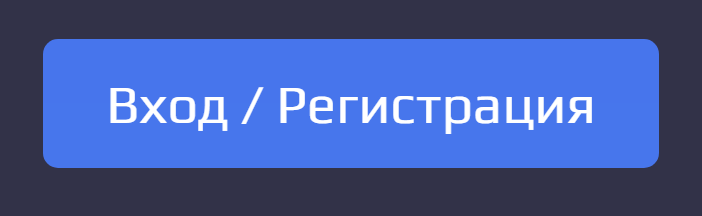 Затем ввести свою реальную почту, на которую придет логин и пароль для входа. Также при наличии можно ввести промокод. Если промокод указан верно, то внизу появится соответствующее сообщение: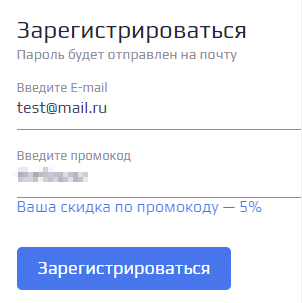 После регистрации, перейдя по ссылке https://stetrade.ru/lk/, можно узнать свой уникальный ID на сайте. Его нужно будет назвать при обращении в техническую поддержку.УстановкаДля установки необходимо скачать архив с расширением. Найти актуальную ссылку для загрузки можно на странице продукта:https://www.stetrade.ru/products/steanalyzer/Распакуйте архив в любую удобную для Вас папку.Откройте в браузере Chrome «управление расширениями» и включите «режим разработчика».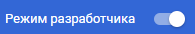 Нажмите на кнопку «Загрузить распакованное расширение».Выберите папку, в которую Вы распаковали расширение.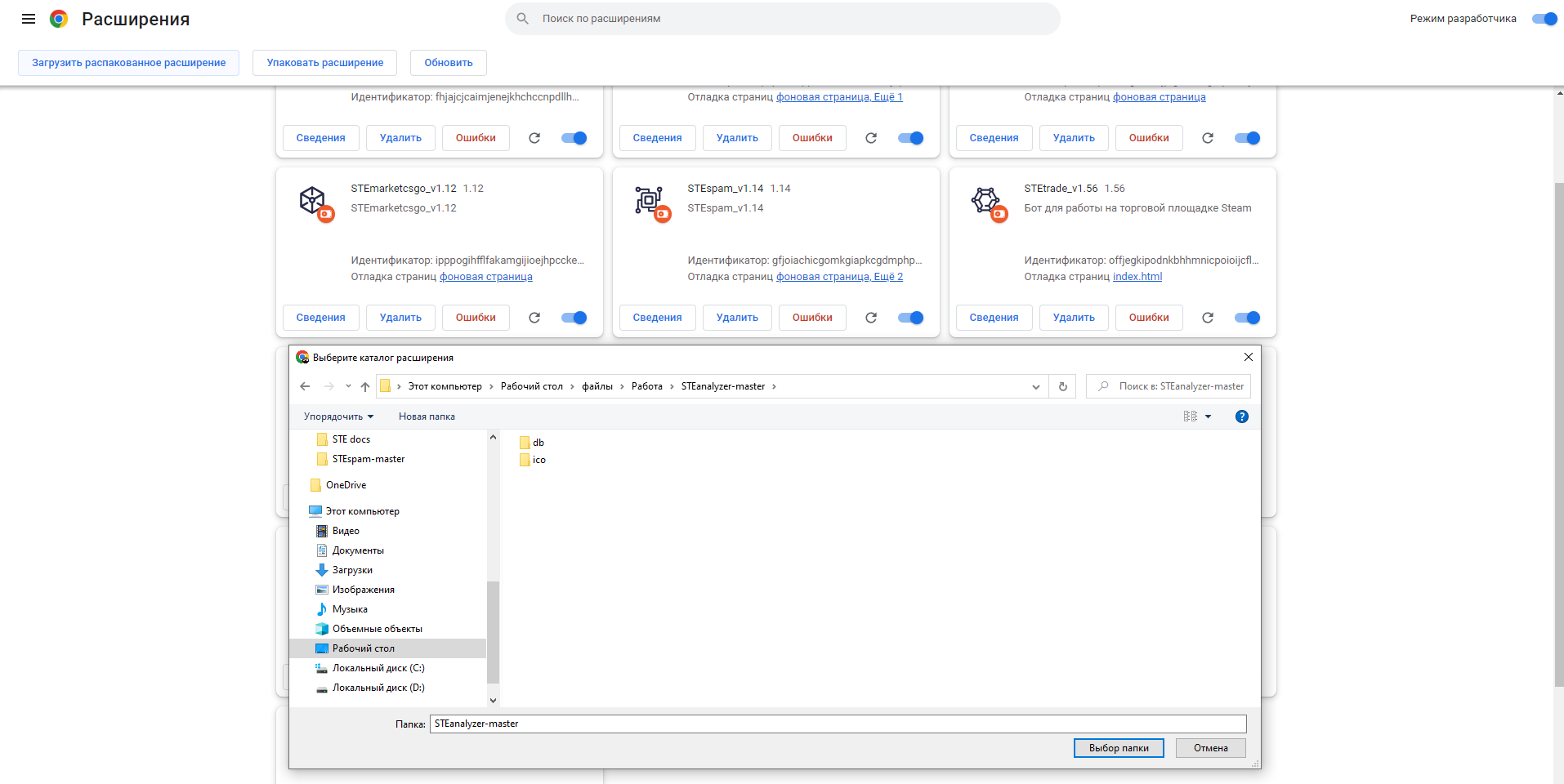 На панели инструментов должен появиться значок расширения. Если его нет, нажмите на иконку «Расширения», как на скриншоте.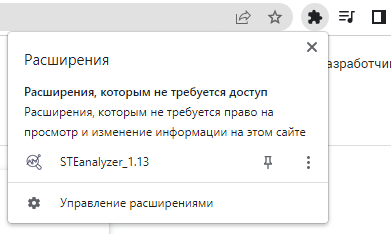 ОбновлениеСкачать архив с новой версией.
Найти актуальную ссылку для загрузки можно на странице продукта:https://www.stetrade.ru/products/steanalyzer/
Заменить старые файлы в папке с Ботом на новые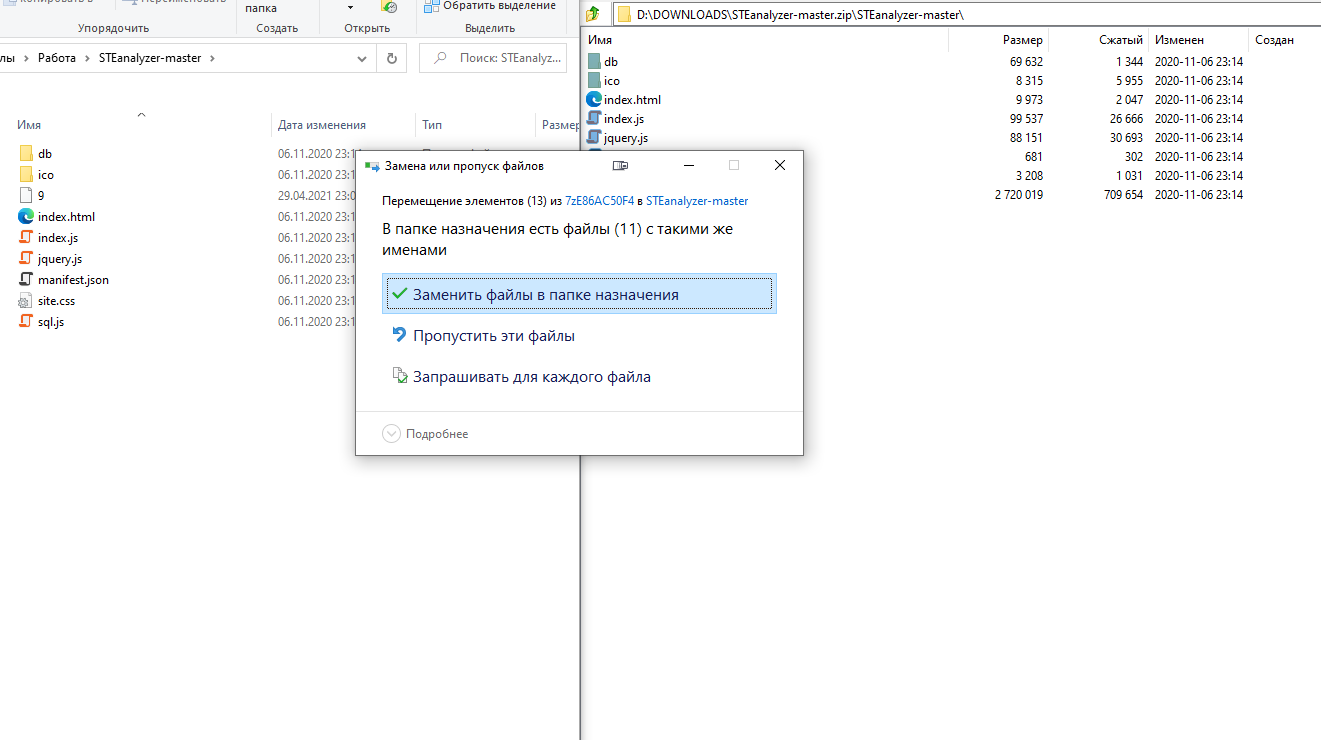 Открыть в Chrome меню управления расширениями chrome://extensions/ и нажать кнопку «обновить» рядом с ботом 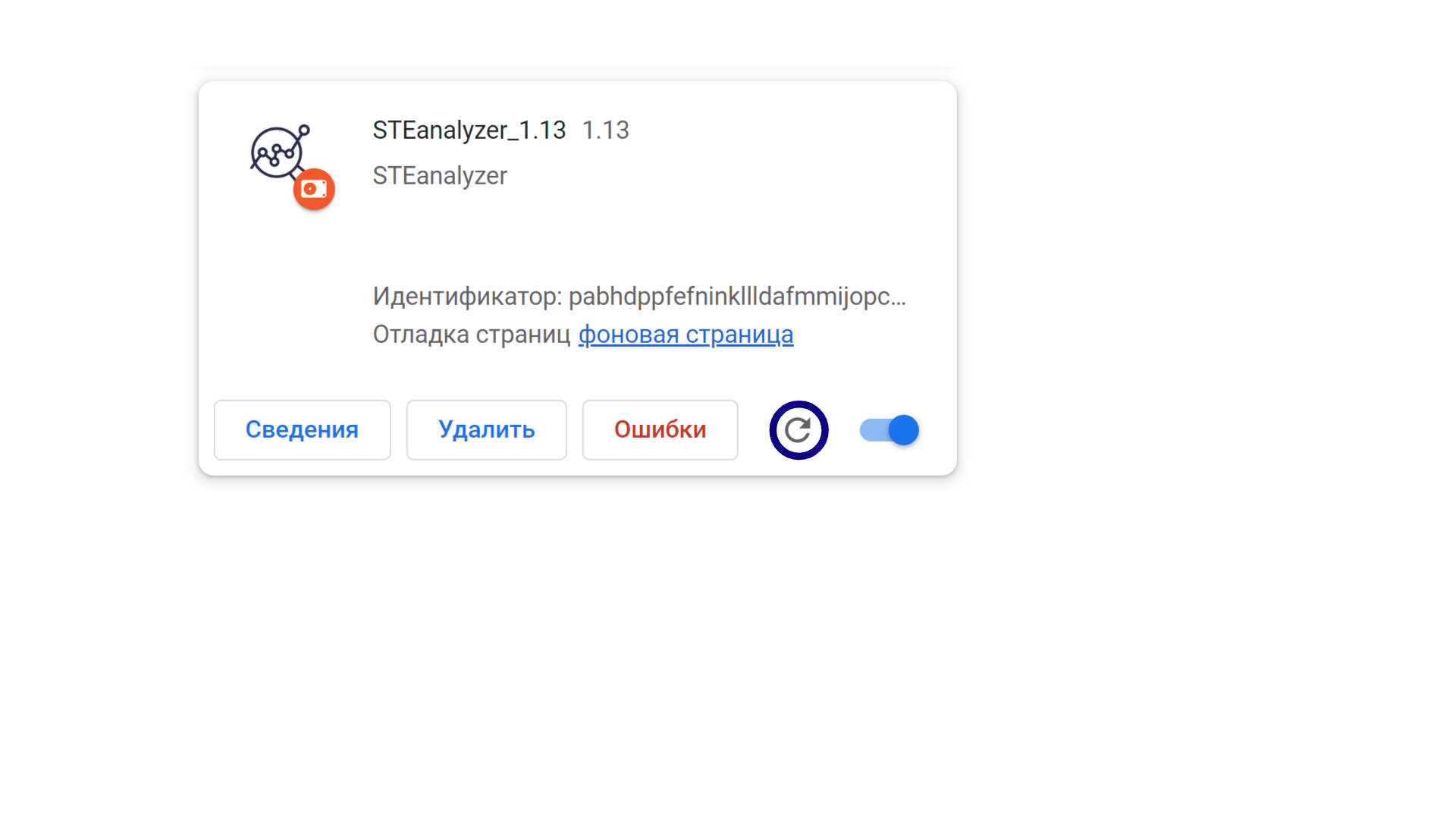 ИнтерфейсНастройки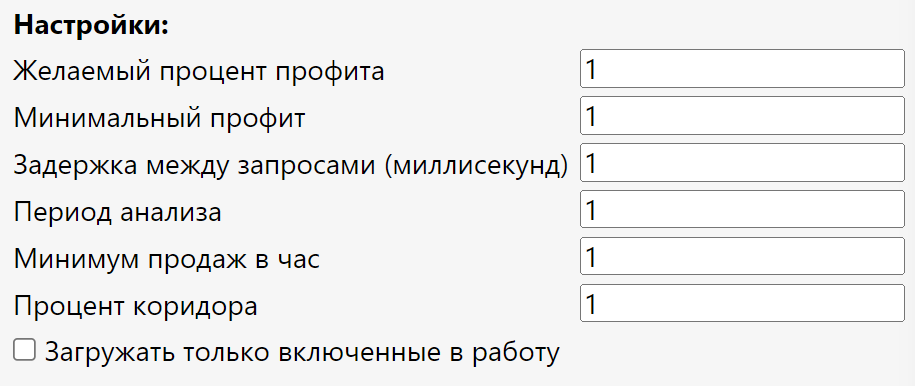 Желаемый процент профитаВ первую очередь анализатор рассчитывает цену продажи предмета в соответствии с заданным алгоритмом и графиком цены, а затем от цены продажи отнимается значения настройки «Желаемый процент профита» и комиссия торговой площадки — таким образом находится цена покупки. Минимальный профитЗадаётся минимальный профит в выбранной валютеПериод анализаЗадаётся период анализа цен в днях.Минимум продаж в часЗадаётся минимальное значение продаж в часПроцент коридора Используется для отсечения цен выше или ниже рынка при анализе графика продаж.Работает следующим образом: рассчитывается средняя цена, к ней прибавляется указанный процент, это верхняя граница. Затем от средней цены вычитается процент, это нижняя граница. Все точки на графике продаж, которые не попадают в этот коридор – не учитываются при анализе цен. Например, средняя цена на предмет 100руб, мы указали коридор 20%, значит все продажи дороже 120 руб и дешевле 80 руб учитываться не будут. Если вам не нужен этот фильтр, задаете большой процент коридора, например 100%.Загружать только включенные в работуЗагружает предметы, которые ранее были включены в работу в расширении STEtrade. Работа с одной вещьюУстанавливает категорию вещи для анализа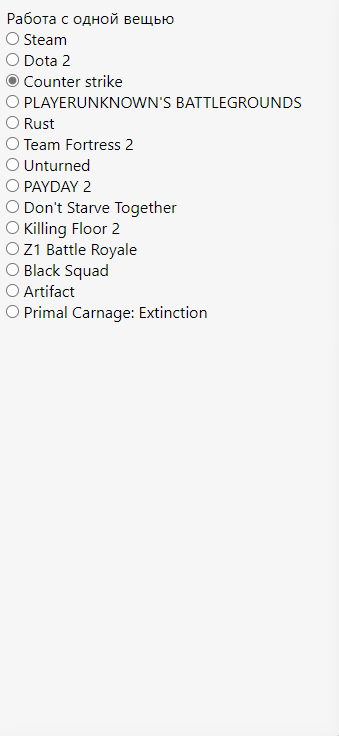 Работа с базой STEtrade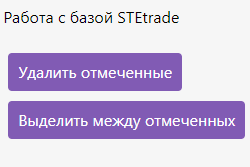 Удалить отмеченныеУдаляет выбранные предметы из базыВыделить между отмеченныхВыделяет предметы между раннее отмеченными предметами в базеОдиночный анализ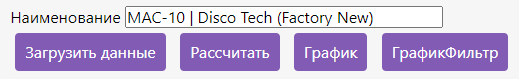 Наименование Название предмета для одиночного анализаЗагрузить данные Загружает данные для анализаРассчитать Анализирует предмет на основе выбранных настроекГрафик Строит график цен выбранного предметаГрафикФильтр Строит линии цены покупки и продажи на графике в соответствии с выбранными фильтрамиАнализ базы предметов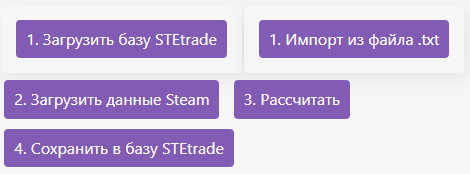 Загрузить базу STEtradeУказывается база STEtrade в .json формате Загрузить данные SteamЗагружает данные предметовИмпорт из файла .txtУказывается путь до текстового документа с предметами. Текстовый документ должен находиться в папке с ботом, из которой производилась установка расширения. РассчитатьНачинает расчет предметов из базы в соответствии с выставленными настройкамиСохранить в базу STEtradeСохраняет базу для STEtrade в json форматеАлгоритмы расчета цен покупки и продажиМаксимальный (High garant)На графике продаж берется указанный период дней (настройка «Период анализа»). За каждый день находится максимальное значение графика, учитывая фильтр настройки «Процент коридора». Затем из указанных значений вычисляется медианное значение. Это цена продажи. Затем от указанного значения вычисляется комиссия стим и вычисляется значение покупки, с учетом настроек «Желаемый процент профита».Макс безопасный (High safe garant)На графике продаж берется указанный период дней (настройка «Период анализа»). За каждый день находится максимальное значение графика, учитывая фильтр настройки «Процент коридора».  Затем из указанных значений берется минимальное значение. Это цена продажи. Затем от указанного значения вычисляется комиссия стим и вычисляется значение покупки, с учетом настроек «Желаемый процент профита».Средний (Avg garant)На графике продаж берется указанный период дней (настройка «Период анализа»). Вычисляется медианное значение. Это цена продажи. Затем от указанного значения вычисляется комиссия стим и вычисляется значение покупки, с учетом настроек «Желаемый процент профита».Низкий (Low garant)На графике продаж берется указанный период дней (настройка «Период анализа»). За каждый день находится минимальное значение графика, учитывая фильтр настройки «Процент коридора». Затем из указанных значений вычисляется медианное значение. Это цена продажи. Затем от указанного значения вычисляется комиссия стим и вычисляется значение покупки, с учетом настроек «Желаемый процент профита».Покупной (Buy garant)На графике продаж берется указанный период дней (настройка «Период анализа»). За каждый день находится минимальное значение графика, учитывая фильтр настройки «Процент коридора». Затем из указанных значений вычисляется медианное значение. Это цена покупки. Затем вычисляется значение продажи, с учетом настроек «Желаемый процент профита».